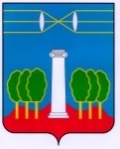 СОВЕТ ДЕПУТАТОВГОРОДСКОГО ОКРУГА КРАСНОГОРСКМОСКОВСКОЙ ОБЛАСТИР Е Ш Е Н И Еот 27.04.2023 №908/69О награждении Почетными грамотами коллектив и работников АНО «Школа современного танца «Про-Движение»   За многолетнюю активную творческую деятельность, значительный вклад в развитие культуры на территории городского округа Красногорск и в связи с 20-летием, Совет депутатов РЕШИЛ:Наградить Почетными грамотами Совета депутатов городского округа Красногорск коллектив и работников АНО «Школа современного танца «Про-Движение»:- Непомнящую Юлию Анатольевну – директора.ПредседательСовета депутатов                                       			               С.В. ТрифоновРазослать: в дело, Совет, АНО «Школа современного танца «Про-Движение»